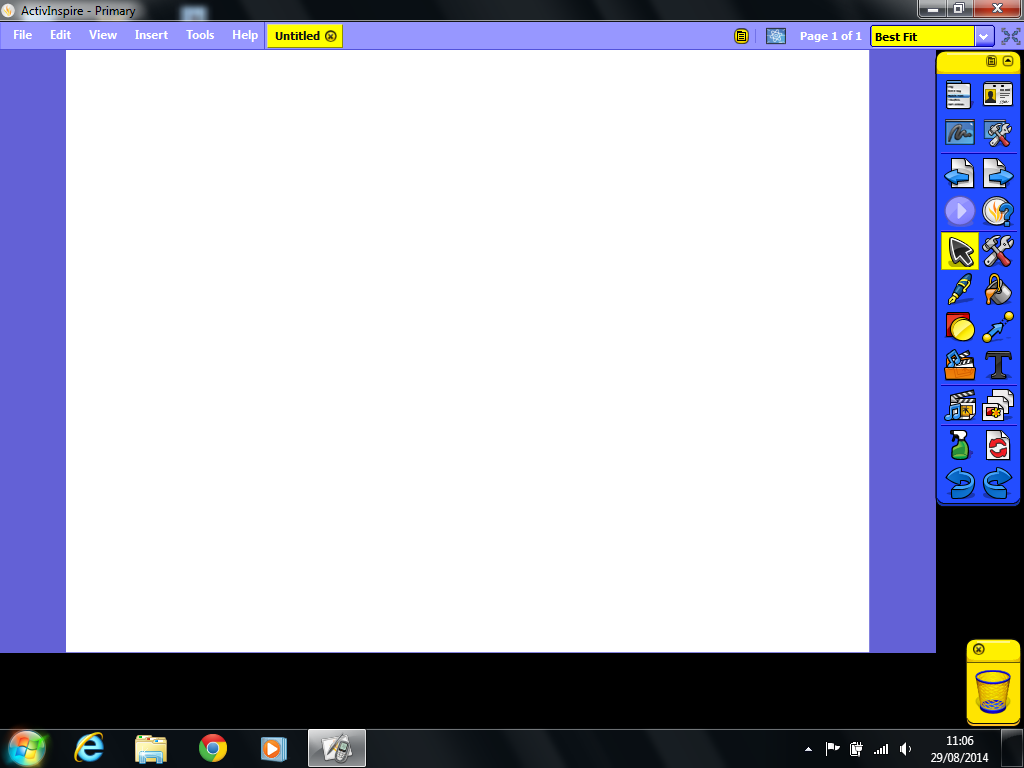 Click file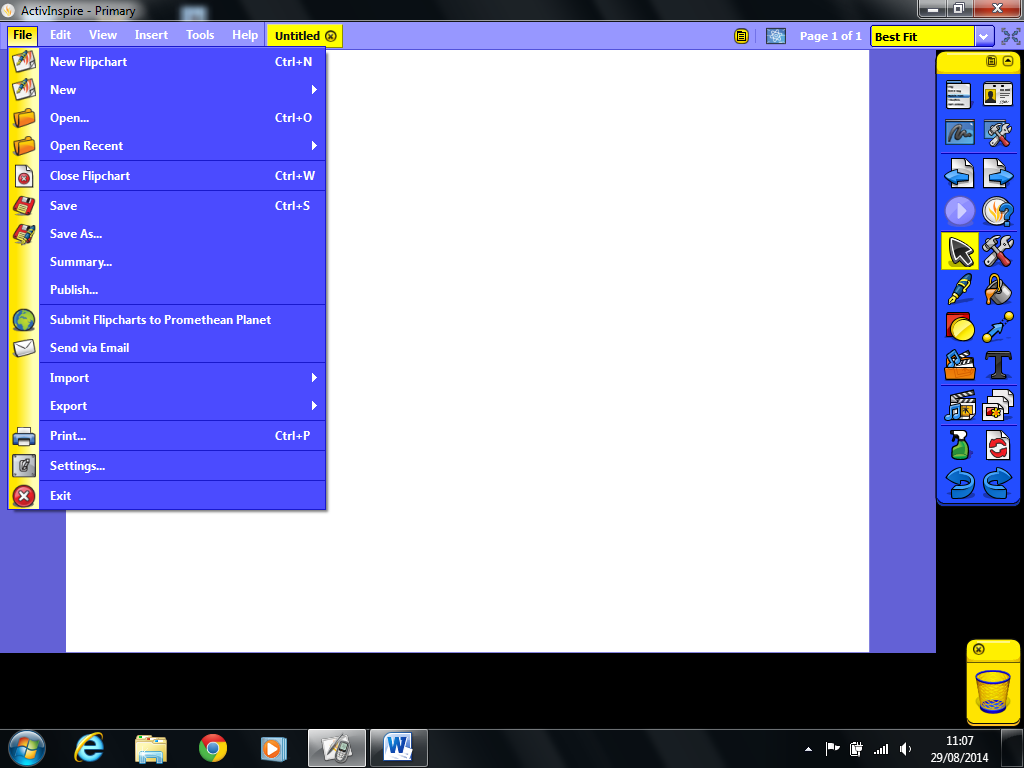 Then settings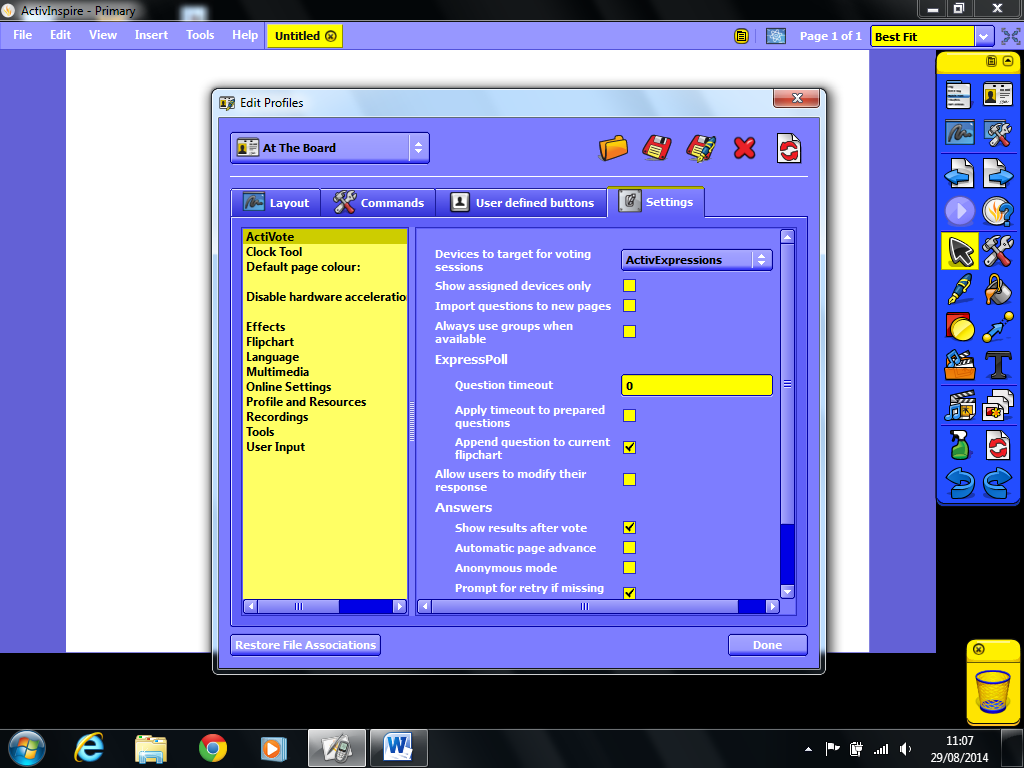 Under settings select Dual mode activboards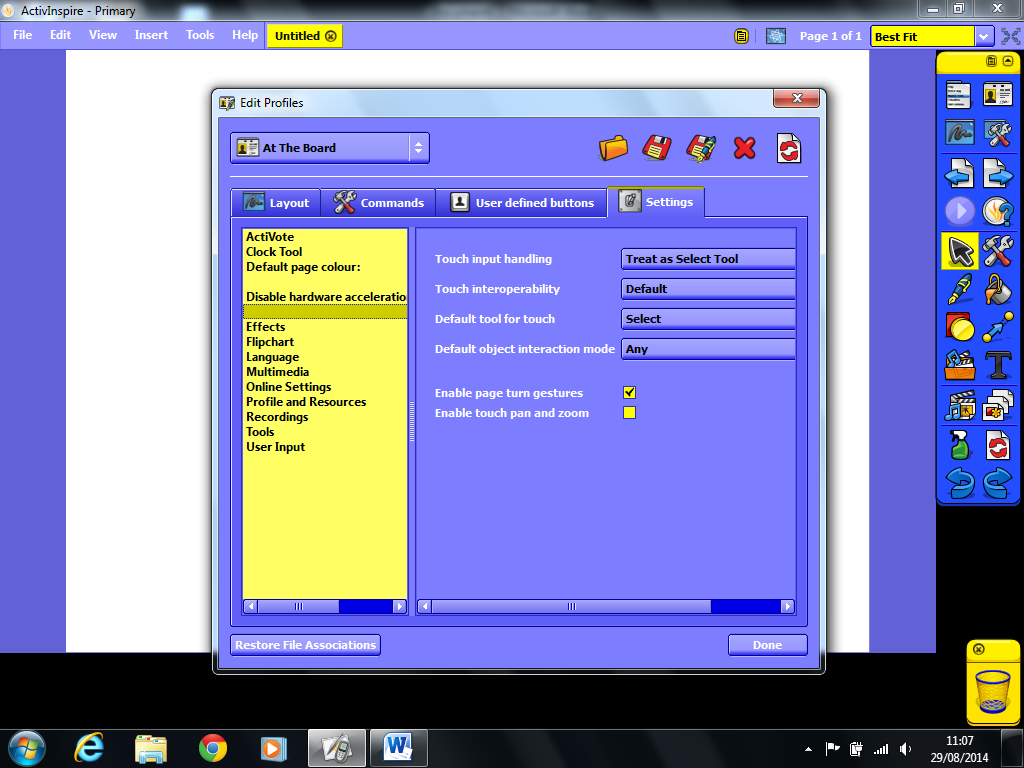 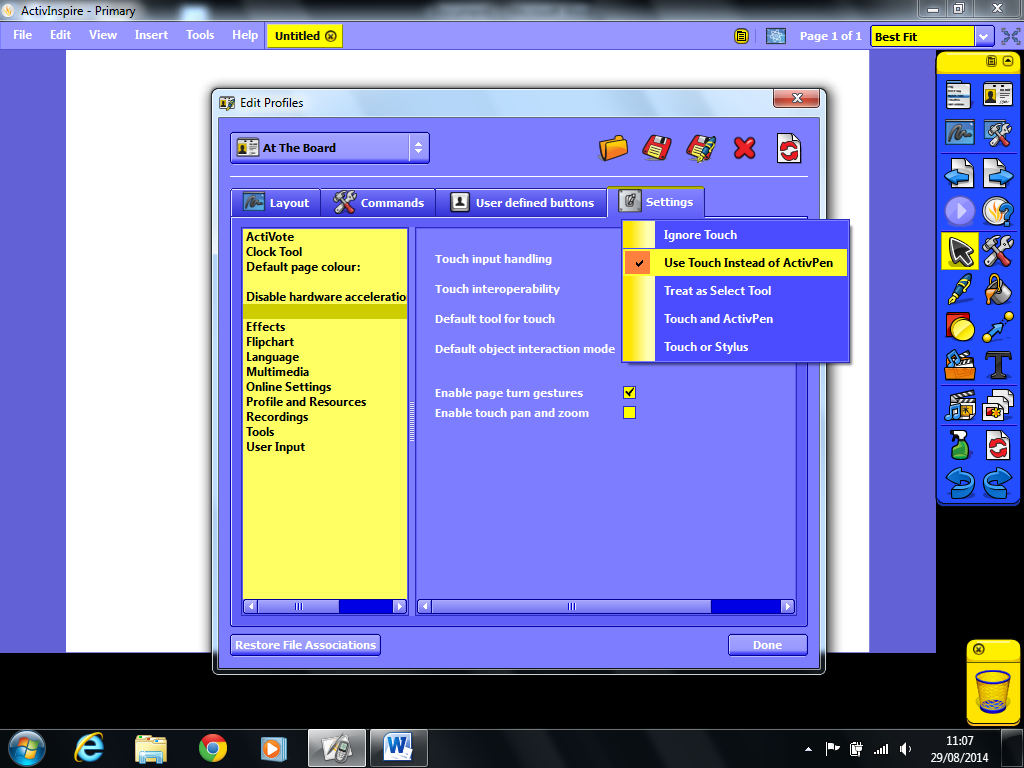 Select use touch instead of ActivpenThen click done